Τρίτη  26 Απριλίου 2022Εβδομαδιαία ανασκόπηση - Weekly reviewΗ Ε.Σ.Α.μεΑ. ενημερώνειΚάθε Σάββατο στις 3.30 το μεσημέρι «Τα Νέα της Ε.Σ.Α.μεΑ.» στο κανάλι της Βουλής!Εδώ και τρία χρόνια, κάθε Σάββατο στις 3.30 το μεσημέρι, η εκπομπή «Τα Νέα της Ε.Σ.Α.μεΑ» προβάλλεται από τον Τηλεοπτικό Σταθμό της Βουλής, καθώς και από 25 τηλεοπτικούς σταθμούς σε όλη τη χώρα. Πρόκειται για τη μοναδική πλήρως προσβάσιμη εκπομπή για θέματα αναπηρίας. Συντονιστείτε, ώστε το αναπηρικό κίνημα να έρθει πιο κοντά στους χιλιάδες συναδέλφους και φίλους με αναπηρία, με χρόνιες παθήσεις, με μέλη των οικογενειών τους, με πολίτες που ενδιαφέρονται για την αναπηρία!21.04.2022Οι ομιλούσες βιβλιοθήκες των τυφλών χρειάζονται στήριξη από την Πολιτεία και όχι οίκτο ή εκμετάλλευσηΗ ΕΣΑμεΑ καταδικάζει την προσπάθεια ιδιωτών να καρπωθούν οικονομικά οφέλη προκαλώντας τον οίκτο και ζητώντας οικονομική ενίσχυση υποτίθεται προς όφελος των ατόμων με αναπηρία όρασης.20.04.2022Πολλά θέματα στην ατζέντα της Διακομματικής Ομάδας ΑμεΑ του Ευρωκοινοβουλίου - Παρέμβαση Ι. ΒαρδακαστάνηΣτη συνεδρίαση της Διακομματικής Ομάδας του Ευρωκοινοβουλίου για την Αναπηρία μίλησε ο πρόεδρος της ΕΣΑμεΑ Ιωάννης Βαρδακαστάνης, με την ιδιότητά του ως πρόεδρος του European Disability Forum, την Τετάρτη 20 Απριλίου.19.04.2022Ηχηρή παρέμβαση στο νομοσχέδιο του υπ. Υγείας για την απουσία εκπροσώπησης των ατόμων με αναπηρία!Τις προτάσεις της επί του σχεδίου νόμου «Γιατρός για όλους κλπ.» κατέθεσε με επιστολή της η Ε.Σ.Α.μεΑ. στο υπουργείο Υγείας, οι οποίες έχουν αναρτηθεί και στη δημόσια διαβούλευση του νομοσχεδίου. Εδώ μπορείτε να διαβάσετε την επιστολή της Ε.Σ.Α.μεΑ., παλαιότερη επιστολή για τον ΕΟΠΥΥ καθώς και επιστολές των οργανώσεων μελών της Ε.Σ.Α.μεΑ. επί του συγκεκριμένου νομοσχεδίου.EUROPEAN DISABILITY FORUM25.04.2022War in Ukraine, second half of the legislative term, and work programme 2022-2024: the Disability Intergroup updates its prioritiesThe Bureau of the Disability Intergroup met on April 20th to set its upcoming priorities and discuss the 2022-2024 work programme. The meeting was chaired by MEP Radka Maxová. The European Disability Forum (EDF) President, Yannis Vardakastanis, and EDF’s Executive Committee members were invited to give an update on EDF’s policy priorities and work on Ukraine. 20.04.2022Council must agree to accessible digital services for persons with disabilitiesAs European policymakers are about to finalise negotiations on the Digital Services Act (DSA), we reinstate our call to Member States and the French Presidency to agree with the European Parliaments position on accessibility for persons with disabilities (amendment 255 – article 19 a new).20.04.2022UN Disability Rights Committee adopts list of questions for the EU reviewThe UN Committee on the Rights of Persons with Disabilities in charge of monitoring implementation of the Convention by the States parties adopted its list of issues prior to reporting on the European Union.Ακολουθείστε την Ε.Σ.Α.μεΑ. στα social mediahttps://www.facebook.com/ESAmeAgr/ https://twitter.com/ESAMEAgr https://www.instagram.com/ncdpgreece/ Youtube ESAmeAGrΙστοσελίδα www.esamea.gr 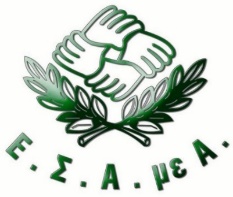 